Hugo Kołłątaj University of Agriculture in Kraków (Tahoma 14)Faculty of Agriculture and Economics (Tahoma 14)/Name and Surname/ (Tahoma 16 B)Student register No.: / Student register No. / (Tahoma 12)/Title of thesis / (Tahoma 18 B)Master’s thesisAt the major of /name of the major of studies / (Tahoma 11,5)Thesis completed under the supervision of (Tahoma 10)/title/academic degree Name and Surname/(Tahoma 10)/ name of the unit where the promoter works / (Tahoma 10)Kraków, /year/ (Tahoma 10)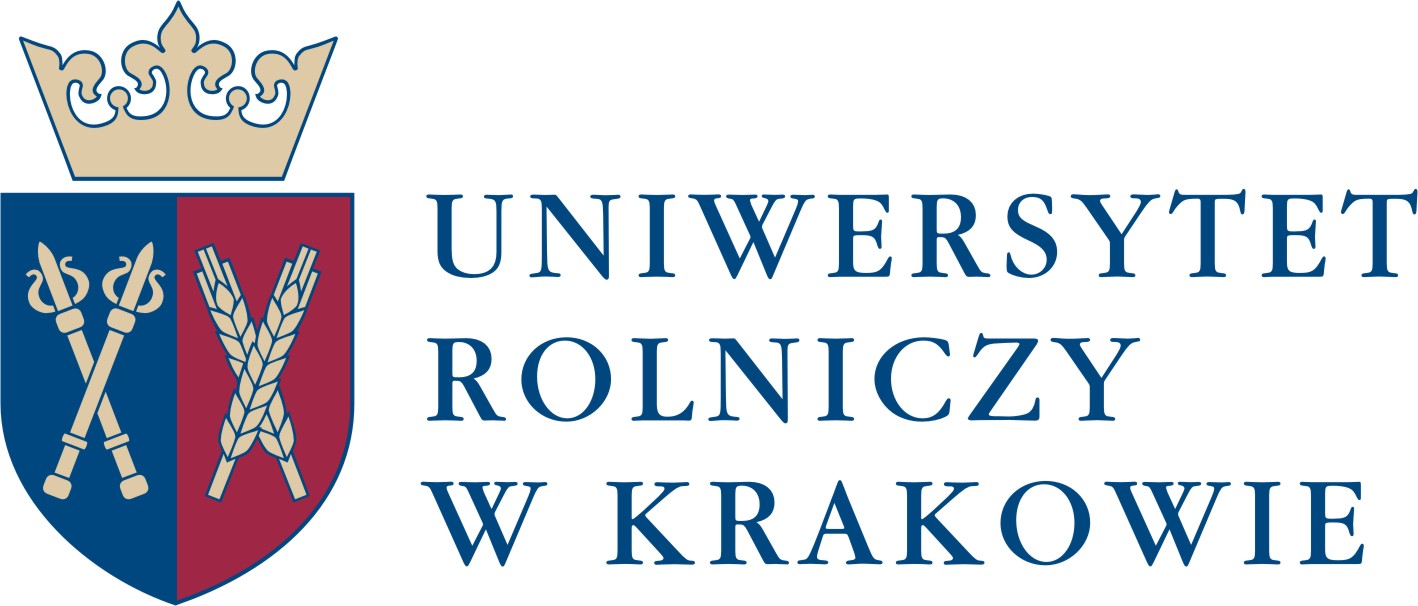 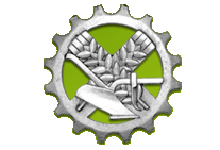 Diploma card/ Name and surname of thesis author // Name and surname of thesis promoter // Faculty – major of studies // Faculty / Department / Institute where thesis was performed // Title given /Title of thesis in PolishKey words 
/ maximum 5 words /Summary of thesis in Polish 
/ maximum 1,200 characters /Title of thesis in EnglishKey words 
/ maximum 5 words /Summary of thesis in English
/ maximum 1,200 characters// Signature of thesis promoter /